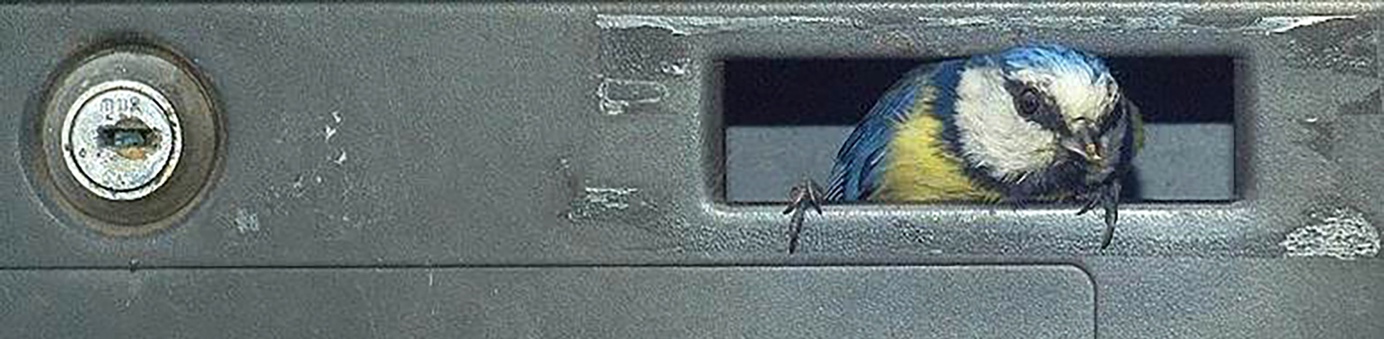 Jahresprogramm Natur- und Vogelschutzverein Bellikon 2022Alle Aktivitäten werden per Bergpost, Newsletter und auf unserer Website www.nvbellikon.ch angekündigt.Anmeldungen bitte an nvb@nvbellikon.ch oder an 079 338 62 42 (Andrea Blunschi).Wir empfehlen allen Interessierten auch die Anlässe unseres Partnervereins NVV Berikon www.nvberikon.ch. Kontakt: info@nvberikon.chWir freuen uns auf euch! 	Natur- und Vogelschutzverein Bellikon	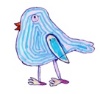 Fr. 11. März 2022 19.00 Uhr GV / 20.15 Uhr VortragAula Schule BellikonGV vom Natur- und Vogelschutzverein Bellikon mitVortrag zum Thema «Nisthilfen» von Maria Nuber, Wissenschaftliche Mitarbeiterin der Vogelwarte Sempach.Sa. 2. April 20228.00 Uhr, Treffen Volg BellikonAnmeldung bis am So. 27.3.2022Naturkundliche Exkursion ins Neeracher RiedFeldexkursion mit «Apéro riche» ins Naturschutzzentrum Neerach. Wir bilden Fahrgemeinschaften. Beginn Exkursion 9.00 UhrSa. 7. Mai 20226.00 Uhr, Start Schule BellikonVerschiebedatum 21. Mai 2022Morgenstund hat Gezwitscher im MundVogelstimmenspaziergang mit anschliessendem Frühstück im Vogelhüüsli.Pfingstmontag 6. Juni 202210.00 Uhr, Treffen Volg BellikonSternmarsch mit den Naturschutzvereinen vom Rohrdorfer Berg. Zusammenkunft in der Waldhütte Remetschwil um 11.30 Uhr.Sa. 20. August 202210.00 Uhr, bei Schönwetter im Vogelhüüsli, bei Schlechtwetter im Herrenberg bei Riederers:Herrenberg 65, 8962 BergdietikonAnmeldung bis am So. 14.8.2022Nisthilfen bauen für Klein und GrossAlle können ihre ganz individuelle Nisthilfe bauen, Bausätze und Vorlagen sind vorhanden. Der selbst gebaute Nistkasten darf mit dem eigenen Namen versehen werden.Di. 6. September 2022Morgens, genaue Zeit folgtSchulhaus BellikonNeophyten ausreissen - Gemeinsam mit den Schüler/innen der Schule Bellikon reissen wir im Dorf Bellikon Neophyten aus.Freiwillige Helfende sind willkommen.Sa. 17. September 202210 Uhr, Schulhaus BellikonClean Up Day – Wir beteiligen uns am weltweiten Abfallsammeltag und sammeln bei uns im Dorf Bellikon und Umgebung Abfall.Sa. 22. Oktober 202210.00 Uhr, Vogelhüüsli Das geheime Leben in den NistkästenWir hängen die neuen, selbstgebauten Nistkästen auf und reinigen die alten. Dabei schauen wir, welche Vögel in den Kästen gebrütet haben. Gleichzeitig richten wir den Platz ums Vogelhüüsli her.FrühlingEinsatzdatum ist witterungsabhängig, siehe Website.Pflege vom Vogelhüüsli (Holzhütte am Waldrand, oberhalb Bellikon) Freiwillige Helfende sind willkommen.HerbstEinsatzdatum ist witterungsabhängig,siehe Website.Pflege der Trockenmauer im Bändelacker (unterhalb Tennisplatzes) Freiwillige Helfende sind willkommen.